Муниципальное бюджетное дошкольное образовательное учреждение «Детский сад комбинированного вида № 383» городского округа СамараКонспект НОД по экологии в старшей группес использованием ИКТна тему «Растения рядом с нами»Составил и провел:воспитатель Рыбина Л.А.Программное содержание (задачи):— образовательные — расширять знания детей о комнатных растениях; закреплять умение узнавать знакомые растения, называть их части; пополнять словарный запас детей;— развивающие —  развивать образное восприятие,  воображение, творчество;— воспитательные — воспитывать бережное отношение и любовь к природе; желание ухаживать за растениями.Интеграция образовательных  областей: «Познание», «Коммуникация», «Художественное творчество».                                                              Методы и приёмы:1) игровой;2) наглядный;3) словесный.Оборудование и материалы: цветная бумага, клей, кисточки, ножницы, лейки, пульверизаторы, влажные салфетки, фартуки.Средства ИКТ: презентация, проектор, экран.Предварительная работа: рассматривание  комнатных растений в уголке природы; разучивание пословиц и поговорок о растениях; рассматривание иллюстраций на тему «Комнатные растения».Логика образовательной деятельности  1.Игровой сюрпризный момент.  В гости к детям приходит Незнайка (принес письмо).Незнайка: — Здравствуйте ребята! Мне подарили растения, а я не знаю как они называются. Вы мне поможете?Ребята, как называется это растение? Кто мне подскажет? (ответы детей). Слайд 1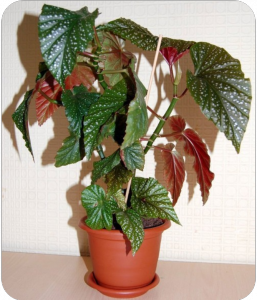 Воспитатель: Правильно! Это растение называется бегония.Незнайка:А чем оно отличается вот от этого растения? (Показывает традесканцию). Слайд 2 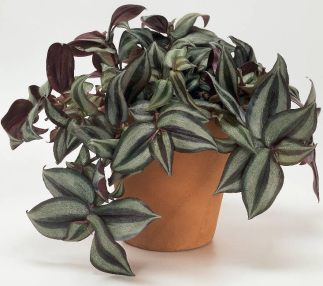 Дети повторяют название растения и объясняют, чем оно отличается от бегонии.Воспитатель: — Ребята, а какие ещё комнатные растения вы знаете? (ответы детей).2. Дидактическая игра «Найди растение по названию».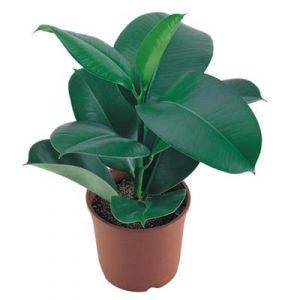 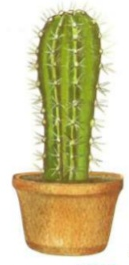 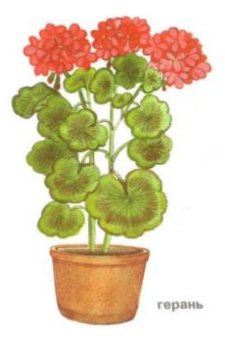 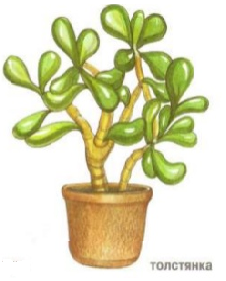 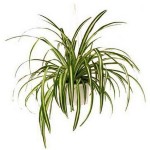    Слайд 3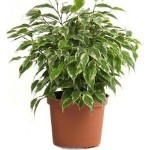 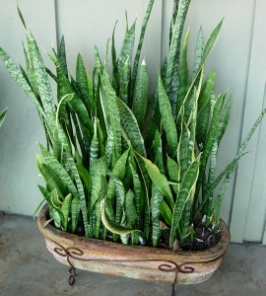 Воспитатель называет комнатное растение, а дети должны найти его на картинке.Незнайка: - Дети я думаю, что вы знаете, как называются в вашей группе растения. А чтобы проверить ваши знания я загадаю вам загадки о растениях. Вы должны будете отгадать, что это за растение и показать его.-Договорились?Воспитатель: — Дети, послушайте загадки Незнайки и попробуйте их разгадать.3. Загадки о комнатных растениях.Очищают воздух,Создают уют,На окнах зеленеют,Круглый год цветут.(Комнатные растения).Слайд 4. 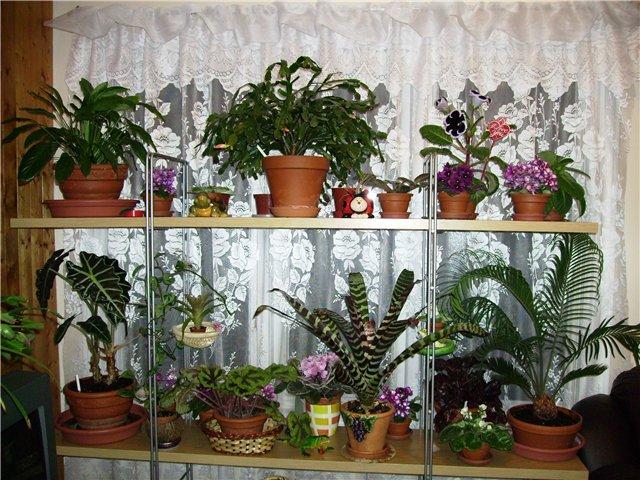 Загадка 1:Розеточки - на веточках,Цветочки - белый цвет.Хохлатенький, мохнатенькийЗеленый этот цвет.Дети: -Хлорофитум.(вызванный ребенок показывает и мы вместе берем и выставляем на стол цветок)Незнайка: -Молодцы! Следующая загадка.Загадка 2Куст оконный и балконныйЛист пушистый и душистыйА, цветы на окнеСловно шапка в огне.Дети: - Герань (ребенок показывает и выставляет на стол).Незнайка: - Молодцы! Следующая загадка!Загадка 3Лист горбочком, с желобочкомШипы имеет, а ранить не умеет.Зато лечит нас в любой день и час.Дети: -Алоэ (показывают и выставляют на стол) .Незнайка: -Молодцы!Загадка 4Просит у меня дружокФиолетовый цветок.Мне отдать его не жалкоПодарить дружку.Дети: - Фиалку (показывают и выставляют на стол) .Незнайка: -Молодцы! Знаете комнатные растения.-Ребята, а кто нибудь из вас знает стихи о цветах?Дети: - Знаем (по очереди рассказывают) .4. Стихи о комнатные растениях.ГЕРАНЬГерань на подоконникеРаскрыла лепесткиИ венчик спиц зелененькихРазвесил огоньки.Когда мне грустно станет,Весенним вечеркомТогда цветок гераниПусть светит маячком. Слайд 5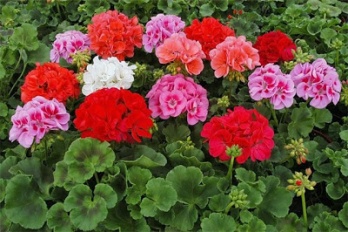 ФИАЛКАЛиловый букет удивленных фиалокПохож на лиловый закатПодобно закату он светит усталоИ нежный стоит аромат. Слайд 6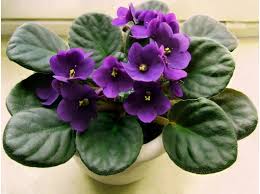 ХлорофитумПод землей корешки - крепышиНад землей стебельки - сабелькиВ зеленой рубашке родилсяНемного подрос и от мамы отделился.Растет хлорофитум, крепчаетВремя придет, ростки выпускает. Слайд 7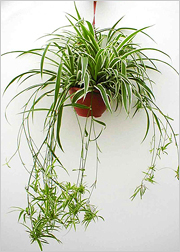 АлоэГоворя – алоэ, алоэИнтересно, что это такое?Какое оно алоэ-Алоэ голубое?Доброе или злое?Маленькое или большое?Хорошее или плохое?И вот я увидел алоэНа комоде у тети Зои.На комоде у тети ЗоиВ горшочке растет алоэЗеленое, небольшое,Колючее и кривое.Но симпатичное такое! Слайд 8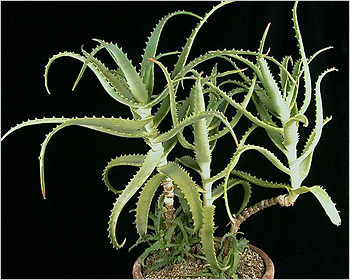 5. Физкультминутка « На окошечке в горшочках»:На окне в горшочкахПоднялись цветочки.К солнцу потянулись,Солнцу улыбнулись,К солнышку листочкиПовернут цветочки,Развернут бутоны.В солнышке утонут.Ребята сидят на корточках лицом в круг. Медленно встают. Тянутся на носочках, подняв руки вверх. Поворачиваются вправо-влево, руки на поясе. Соединяют ладошки над головой. Раскрывают ладошки – бутоны.6. Дидактическая игра « Покажи и назови части растения»Слайд 9. 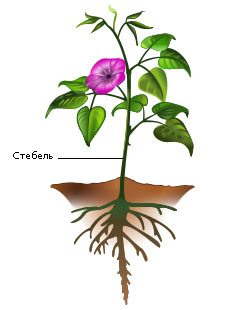 Воспитатель показывает части растения: корень, стебель, листья, цветок. Затем каждый ребенок самостоятельно показывает части растения.Незнайка: — Я хочу, чтобы у меня было красиво, как у вас. Как только вернусь домой, поставлю цветок на шкаф, чтобы никто не столкнул.Воспитатель: — А ты умеешь ухаживать за растениями?Незнайка: — А что за ними ухаживать нужно?Воспитатель: — Конечно! Ребята, давайте научим Незнайку ухаживать за растениями.7. Практическое упражнение по уходу за цветами.Слайд 10. 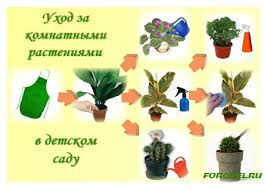  Дети берут необходимый материал: лейки с водой, влажные салфетки, пульверизаторы.Ребята, рассказывают, как нужно поливать растения, вытирать пыль с листьев, опрыскивать, рыхлить землю.Воспитатель: — Сегодня мы с вами познакомились с комнатными растениями; узнали, чем отличается бегония от традесканции; как правильно ухаживать за цветами.Предлагаю вам сделать подарок Незнайке – коллективную работу « Цветы в горшочке».8.Коллективная  работа по художественному творчеству «Цветы в горшочке». 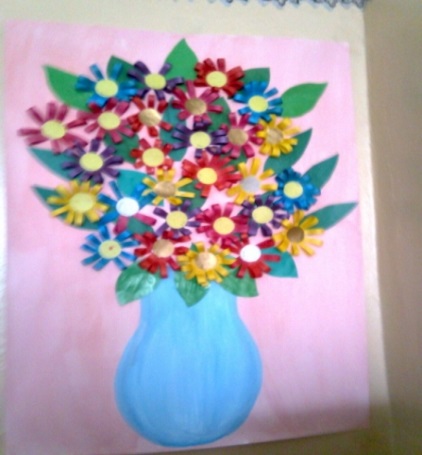 